Primorsko-goranska županija, Upravni odjel za prostorno, graditeljstvo i zaštitu okoliša, Ispostava u Rabu, Palit 71, temeljem odredbe članka 115. stavak 1. i stavak 2., te članka 116. stavak 1., stavak 3. i stavak 4. Zakona o gradnji („Narodne novine“, broj: 153/13 i 20/17) i temeljem članka 61. izmjena i dopuna Zakona o gradnji („Narodne novine“, broj: 39/19) u postupku izdavanja građevinske dozvole po zahtjevu „VRELO“ d.o.o. Rab, Palit 68, P O Z I V Avlasnike i nositelje drugih stvarnih prava na nekretninama za koje se izdaje građevinska dozvola za građenje fekalnih kolektora, crpne stanice i vodovoda u dijelu naselja Gonar i Dumići, na k.č. 1803/16, k.č. 1803/29, k.č. 1803/30, k.č. 1803/43, k.č. 1803/58, k.č. 1803/66, k.č. 1803/67, k.č. 1803/80, k.č. 1803/117, k.č. 1803/142, k.č. 1803/143, k.č. 1803/144, k.č. 1803/145, k.č. 1803/177, k.č. 1803/180, k.č. 1803/181, k.č. 1803/182, k.č. 1803/183, k.č. 1803/216, k.č. 1803/218, k.č. 1803/232, k.č. 1810/1, k.č. 1812/8, k.č. 1813/1, k.č. 1818/4, k.č. 1818/5, k.č. 1820/2, k.č. 1820/11, k.č. 1820/12, k.č. 1821/2, k.č. 1822/1, k.č. 1822/2, k.č. 1834/1, k.č. 1834/3, k.č. 1835, k.č. 1836/1, k.č. 1838/2, k.č. 1839/9, k.č. 1842, k.č. 1843/1, k.č. 1843/2, k.č. 1843/8, k.č. 1843/20, k.č. 1843/21, k.č. 1846/11, k.č. 1867/3, k.č. 1867/6, k.č. 1868/4, k.č. 1869/2, k.č. 1871/1, k.č. 1871/5, k.č. 1872/2, k.č. 1872/5, k.č. 1872/7, k.č. 1924/1, k.č. 1933, k.č. 1946/1, k.č. 1946/2, k.č. 1951/2, k.č. 1951/3, k.č. 1953, k.č. 1997, k.č. 1999/1, k.č. 1999/2, k.č. 2000/2, k.č. 2000/4, k.č. 2001/1, k.č. 2002/1, k.č. 2002/2, k.č. 2040/2, k.č. 2041, k.č. 2043 i k.č. 2053, sve k.o. Supetarska Draga, te vlasnike i nositelje drugih stvarnih prava na nekretninama koje neposredno graniče sa nekretninom za koju se izdaje građevinska dozvola, da izvrše uvid u glavni projekt radi izjašnjenja.Uvid u glavni projekt, te izjašnjenje o istom može izvršiti osoba koja dokaže da ima svojstvo stranke, osobno ili putem opunomoćenika, dana 04. studenog 2019. godine, u prostorijama ovog Upravnog odjela, Ispostava u Rabu, Palit 71, I kat, soba V desno, u vremenu od 945 – 1015sati.Stranka koja se ne odazove pozivu ne može zbog toga tražiti obnovu postupka izdavanja građevinske dozvole.DOSTAVITI:Oglasna ploča - 8 dana, ovdjeMrežne stranice upravnog tijelaGrađevna česticaSpis, ovdje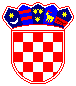 REPUBLIKA HRVATSKAPRIMORSKO-GORANSKA ŽUPANIJA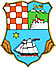 UPRAVNI ODJEL ZA PROSTORNO UREĐENJE,  GRADITELJSTVO I ZAŠTITU OKOLIŠAISPOSTAVA U RABUKLASA:UP/I-361-03/19-06/135URBROJ:2170/1-03-07/02-19-04Rab,22. listopada 2019.